МУНИЦИПАЛЬНОЕ ОБРАЗОВАНИЕ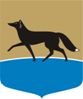 ГОРОДСКОЙ ОКРУГ ГОРОД СУРГУТДУМА ГОРОДА СУРГУТАРЕШЕНИЕПринято на заседании Думы 17 февраля 2016 года№ 828-V ДГО внесении изменений 
в некоторые решения представительного органа муниципального образования городской округ город СургутВ целях приведения в соответствие муниципальных правовых актов Дума города РЕШИЛА:Внести изменения в решения Думы города:1) от 29.04.2010 № 728-IV ДГ «О вхождении муниципальных служащих в состав органа управления коммерческой организации» (в редакции 
от 29.11.2013 № 434-V ДГ), исключив слова «Сеничев Виктор Михайлович – заместитель директора департамента городского хозяйства Администрации города», «Трофименко Надежда Евгеньевна – заместитель директора департамента имущественных и земельных отношений Администрации города» в соответствующих падежах;2) от 29.04.2010 № 729-IV ДГ «О вхождении муниципальных служащих в состав органа управления коммерческой организации» (в редакции
от 29.10.2013 № 426-V ДГ), исключив слова «Трофименко Надежда Евгеньевна – заместитель директора департамента имущественных 
и земельных отношений Администрации города» в соответствующих падежах;3) от 29.09.2014 № 556-V ДГ «О вхождении муниципальных служащих
в состав органа управления коммерческой организации», от 29.10.2014
№ 582-V ДГ «О вхождении муниципальных служащих в состав органа управления коммерческой организации», от 01.12.2014 № 608-V ДГ
«О вхождении муниципальных служащих в состав органа управления коммерческой организации», от 19.12.2014 № 625-V ДГ «О вхождении муниципальных служащих в состав органа управления коммерческой организации», исключив слова «Клочков Вадим Дмитриевич – директор департамента имущественных и земельных отношений Администрации города» в соответствующих падежах.Председатель Думы города						   С.А. Бондаренко«20» февраля 2016 г.